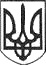 РЕШЕТИЛІВСЬКА МІСЬКА РАДАПОЛТАВСЬКОЇ ОБЛАСТІ(двадцять четверта сесія восьмого скликання) РІШЕННЯ29 липня 2022 року                                                                           № 1107 -24-VIIIПро надання згоди на списання та демонтаж майна комунальної власності	Керуючись Конституцією України, Господарським кодексом України, Законом України „Про місцеве самоврядування в Україні”, постановою Кабінету Міністрів України від 08.11.2007 № 1314 „Про затвердження Порядку списання об’єктів державної власності”, розглянувши колективне звернення жителів вулиць Трояндова та Гоголя, м. Решетилівка від 27.07.2022 року, враховуючи акт комісійного обстеження труби димової металевої від 27.07.2022 року, яка знаходиться за адресою: м. Решетилівка, вул. Гоголя, 2, в зв’язку з аварійним станом труби, непридатністю її для подальшого використання та задля недопущення створенням аварійної ситуації, яка несе загрозу для життя та здоров’я жителів громади, враховуючи висновки постійної комісії з питань земельних відносин, екології, житлово-комунального господарства, архітектури, інфраструктури, комунальної власності та приватизації; Решетилівська міська радаВИРІШИЛА:1. Надати згоду на списання труби димової металевої, яка знаходиться за адресою: м. Решетилівка, вул. Гоголя, 2 в зв’язку з її фізичною зношеністю та непридатністю для подальшого використання2. Доручити виконавчому комітету Решетилівської міської ради організацію проведення робіт з демонтажу труби димової металевої, яка знаходиться за адресою: м. Решетилівка, вул. Гоголя, 2.3. Доручити начальнику відділу бухгалтерського обліку, звітності та адміністративна-господарського забезпечення виконавчого комітету Решетилівської міської ради (Момот С.Г.) забезпечити проведення процедури списання, згідно вимог чинного законодавства.4. Провести передачу матеріалів, отриманих внаслідок списання майна, комунальному підприємству “Ефект” Решетилівської міської ради Полтавської області (Гриб Р.М.) для подальшого використання.  5. Для передачі майна створити комісію в складі:	Невмержицького Юрія Михайловича — заступника міського голови з питань діяльності виконавчих органів ради;	Білай Анжеліку Володимирівну — заступника начальника відділу бухгалтерського обліку, звітності та адміністративно-господарського забезпечення виконавчого комітету;	Зигаленка Віктора Івановича — головного спеціаліста відділу з юридичних питань та управління комунальним майном;	Гриба Ростислава Миколайовича - директора комунального підприємства „Ефект” Решетилівської міської ради Полтавської області;	Артюх Вікторії Миколаївни - бухгалтера комунального підприємства „Ефект”  Решетилівської міської ради Полтавської області6. Контроль за виконанням даного рішення покласти на постійну комісію з питань земельних відносин, екології, житлово-комунального господарства, архітектури, інфраструктури, комунальної власності та приватизації.  Міський голова                                                                                О.А. Дядюнова